ЛЕТНИЕ СКОРОГОВОРКИ  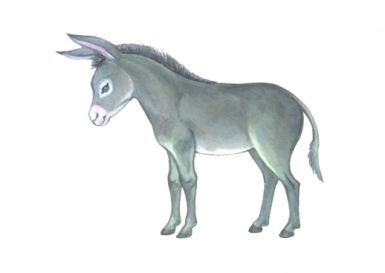 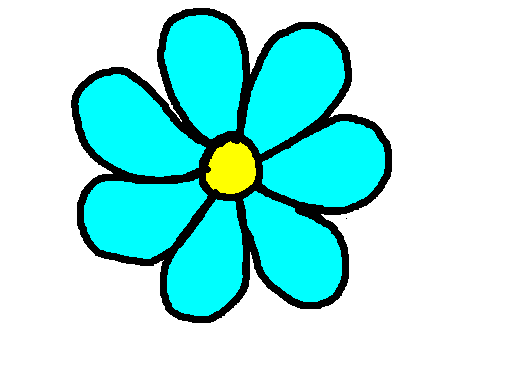 ДЛЯ ДЕТЕЙ☻☻☻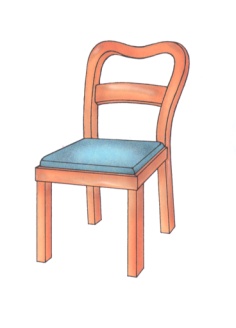 Попугая покупая,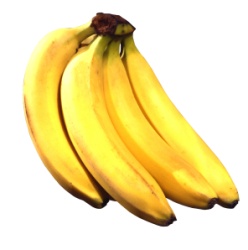 Не пугайте попугая.Покупайте попугая,Попугая не пугая.☻☻☻Фрол лапти плёл.Плёл лапти Фрол.☻☻☻На реке паром,Над паромом гром.☻☻☻Кто протопал?Кот протопал.Кто прошлёпал?Гусь прошлёпал.☻☻☻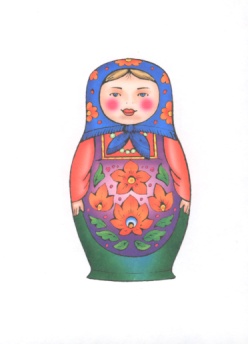 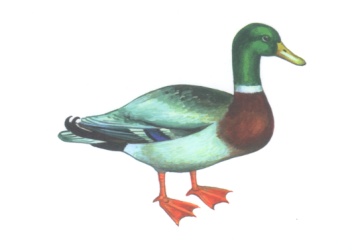 За рекой шумел камыш – За стеной шуршала мышь.☻☻☻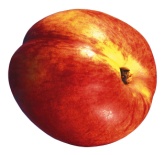 Я травы во рву нарву,Я нарву травы во рву.☻☻☻Не ест овца овса,А ждёт с травой косца.☻☻☻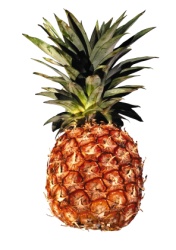 На плоту сижу, Плотву ужу.☻☻☻У Матрёны и у ВикиГубы чёрны от черники.